Liste du premier groupe stage FAF 1N°NomPrénom01SAICHEFouad02BACHIRIAbdelhakim03FERGUISofiane04BOUGUERROUCHEOulaid05BOUABCHAMahdi06MAHMOUDIBilal07AHTOUTESofiane08NEDJARDjamel09AMRANIAli10IDIRENESofiane11KADRIKousseila12HAMMOUCHEBoudjemaa13HADDADISadek14BENNASROUNENadir15DELLYSLyes16MAMERI Djamel Eddine17TAZAMOUCHTDjamel18OUALIAmirouche19FOUNAS Karim20BOUMERAOUYacine21AMARAKhelaf22RACHEKAbdelouahab23AMGHARKhellaf24MANCERNabil25AGGOUNYacine26FOURNANE Smail27BENCHABANE Salimo28ABIDDjelloul29DJOUDERLouanas30AZEGAGH Sadek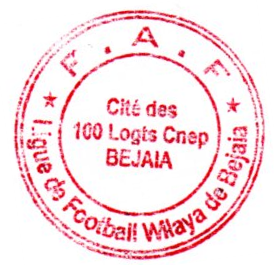 